И.А. Крылов. Басня «Ворона и Лисица»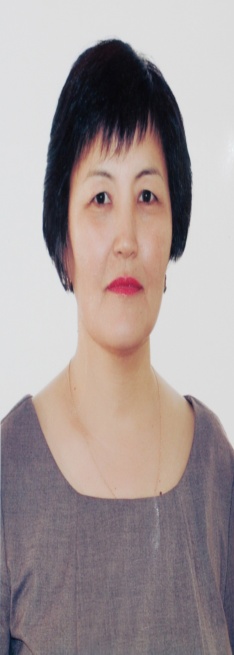 Жантлеуова Дина Изимбергеновна учитель русского языка и литературы, педагог-исследователь                                       средней школы имени Мукангазы СирановаИндерского района, Атырауской областиПредмет: русский  язык и литератураПредмет: русский  язык и литератураШкола: средняя школа имени Мукангазы СирановаФ.И.О. учителя: Жантлеуова  Дина ИзимбергеновнаШкола: средняя школа имени Мукангазы СирановаФ.И.О. учителя: Жантлеуова  Дина ИзимбергеновнаШкола: средняя школа имени Мукангазы СирановаФ.И.О. учителя: Жантлеуова  Дина ИзимбергеновнаРаздел 1. В человеке все должно быть прекрасно.Раздел 1. В человеке все должно быть прекрасно.Раздел 1. В человеке все должно быть прекрасно.Раздел 1. В человеке все должно быть прекрасно.Раздел 1. В человеке все должно быть прекрасно.Тема урока: И.А. Крылов. Басня «Ворона и Лисица»Тема урока: И.А. Крылов. Басня «Ворона и Лисица»Тема урока: И.А. Крылов. Басня «Ворона и Лисица»Тема урока: И.А. Крылов. Басня «Ворона и Лисица»Тема урока: И.А. Крылов. Басня «Ворона и Лисица»Дата: Дата: Дата: Дата: Дата: Класс: 6Класс: 6Количество присутствующих: 19Количество отсутствующих: Количество отсутствующих: Цели обученияЦели обучения6.2.3.1 Соблюдать лексические нормы, связанные с выбором соответствующих слов, избегая повторов; 6.3.1.1 Понимать основную информацию, определяя тему, цель или назначение текста; 6.3.2.1 Определять стилистические особенности текстов художественного стиля (рассказ, басня), официально-делового стиля (объяснительная записка, расписка; поздравление, объявление, реклама); определять принадлежность текста к типу описание на основе характерных признаков.6.5.2.1 Использовать возвратные глаголы.6.2.3.1 Соблюдать лексические нормы, связанные с выбором соответствующих слов, избегая повторов; 6.3.1.1 Понимать основную информацию, определяя тему, цель или назначение текста; 6.3.2.1 Определять стилистические особенности текстов художественного стиля (рассказ, басня), официально-делового стиля (объяснительная записка, расписка; поздравление, объявление, реклама); определять принадлежность текста к типу описание на основе характерных признаков.6.5.2.1 Использовать возвратные глаголы.6.2.3.1 Соблюдать лексические нормы, связанные с выбором соответствующих слов, избегая повторов; 6.3.1.1 Понимать основную информацию, определяя тему, цель или назначение текста; 6.3.2.1 Определять стилистические особенности текстов художественного стиля (рассказ, басня), официально-делового стиля (объяснительная записка, расписка; поздравление, объявление, реклама); определять принадлежность текста к типу описание на основе характерных признаков.6.5.2.1 Использовать возвратные глаголы.Цели урокаЦели урокаВсе учащиеся смогут: Соблюдать лексические нормы, избегая повторов.Определять стилистические особенности текстов художественного стиля (басни).Использовать в речи возвратные глаголы.Все учащиеся смогут: Соблюдать лексические нормы, избегая повторов.Определять стилистические особенности текстов художественного стиля (басни).Использовать в речи возвратные глаголы.Все учащиеся смогут: Соблюдать лексические нормы, избегая повторов.Определять стилистические особенности текстов художественного стиля (басни).Использовать в речи возвратные глаголы.Цели урокаЦели урокаБольшинство учащихся смогут: Определять смысловую структуру текста, отбирать нужную информацию. Создавать высказывание о жанре басня с помощью ресурсов.Большинство учащихся смогут: Определять смысловую структуру текста, отбирать нужную информацию. Создавать высказывание о жанре басня с помощью ресурсов.Большинство учащихся смогут: Определять смысловую структуру текста, отбирать нужную информацию. Создавать высказывание о жанре басня с помощью ресурсов.Цели урокаЦели урокаНекоторые учащиеся смогут: Излагать основное содержание текста на основе  прослушанного материала. Выражать свои мысли точно и ясно.Некоторые учащиеся смогут: Излагать основное содержание текста на основе  прослушанного материала. Выражать свои мысли точно и ясно.Некоторые учащиеся смогут: Излагать основное содержание текста на основе  прослушанного материала. Выражать свои мысли точно и ясно.Связь с последующим обучениемСвязь с последующим обучениемУрок создаст почву для развития навыка определения темы и основной  идеи небольших  произведений фольклора и литературы, станет продолжением работы по созданию текстов с элементами разговорного и художественного стилей, подготовит учащихся  к использованию в речи возвратных глаголов. Урок создаст почву для развития навыка определения темы и основной  идеи небольших  произведений фольклора и литературы, станет продолжением работы по созданию текстов с элементами разговорного и художественного стилей, подготовит учащихся  к использованию в речи возвратных глаголов. Урок создаст почву для развития навыка определения темы и основной  идеи небольших  произведений фольклора и литературы, станет продолжением работы по созданию текстов с элементами разговорного и художественного стилей, подготовит учащихся  к использованию в речи возвратных глаголов. Межпредметные связиМежпредметные связиВзаимосвязь с предметами: казахская  литература, устное народное творчествоВзаимосвязь с предметами: казахская  литература, устное народное творчествоВзаимосвязь с предметами: казахская  литература, устное народное творчествоПланПланПланПланПланПланируемое времяЗапланированная деятельность Запланированная деятельность Запланированная деятельность РесурсыНачало урока5 минутСередина                                                     30 минутI. Организационный этап урока.1. Эмоциональный настрой на хорошее настроение. Приветствие “Здравствуйте!” .2. Деление на 3 группы по стратегии «Найди свое место».II. Стадия вызова. Прием «Мозговой штурм».      - Посмотрите видео и ответьте на вопрос: - Знакомо ли вам содержание этого произведения?  После просмотра мультфильма по басне И.А.Крылова «Ворона и Лисица» ученики отвечают, что они знакомы с этим произведением, читали  на уроке «Әдебиеттік оқу», называют автора, героев. ФО Взаимооценивание. Метод «Фейерверк».III. Постановка цели урока. Сообщение темы урока. 1. Знакомство с основными этапами жизни и творчества писателя. Опережающее задание: выступление ученика Сулеймен Нурасыла. 2. Информация о басне. Предлагаются ресурсы. 3.Словарная работа. Поиск слов с определениями.4. Чтение басни «Ворона и Лисица» учителем. 5. Чтение басни учащимися по ролям. ФО Взаимооценивание. Метод «Аплодисменты»6. Индивидуальная работа. Прием «Подумай сам». Задание на Ч.1. Прочитайте выразительно текст, соблюдая речевые нормы языка и выполните задания. 1. Определите тему басни. A. Обман вороны B. Лесть вороны C. Хитрость лисицы D. Дружба лисицы и вороны. 2. Ответьте на вопросы: - Какова цель басни? - В чем заключается аллегория басни? -Сталкивались ли в жизни с подобной ситуацией? ФО Самооценивание. Метод «Комментарий».7. Работа в паре. Прием «Подумай в паре/ поделись». Задание на навыки Г.3. и ИЯЕ.2.1. Дайте аргументированный ответ на вопрос: Согласны ли вы с тем, что таких людей, как Лиса, надо опасаться? 2. Выпишите из текста басни возвратные глаголы3. В ответе используйте возвратные глаголы. ФО Взаимооценивание. Метод «Комплименты друг другу». 8. Групповая работа. Прием «Анализ басни». Задание на навыки Ч.2. и Г.3.1. Докажите, что басня «Ворона и Лисица» относится к художественному стилю, указав признаки басни. 2.Найдите средства художественной выразительности в следующем фрагменте: Вдруг сырный дух Лису остановил: Лисица видит сыр, - Лисицу сыр пленил, Плутовка к дереву на цыпочках подходит; Вертит хвостом, с Вороны глаз не сводит И говорит так сладко, чуть дыша…ФО Метод «Похвала учителя». Вывод: Мораль басни «Ворона и Лисица».Уж сколько раз твердили миру,
Что лесть гнусна, вредна; но только все не впрок,
И в сердце льстец всегда отыщет уголок. I. Организационный этап урока.1. Эмоциональный настрой на хорошее настроение. Приветствие “Здравствуйте!” .2. Деление на 3 группы по стратегии «Найди свое место».II. Стадия вызова. Прием «Мозговой штурм».      - Посмотрите видео и ответьте на вопрос: - Знакомо ли вам содержание этого произведения?  После просмотра мультфильма по басне И.А.Крылова «Ворона и Лисица» ученики отвечают, что они знакомы с этим произведением, читали  на уроке «Әдебиеттік оқу», называют автора, героев. ФО Взаимооценивание. Метод «Фейерверк».III. Постановка цели урока. Сообщение темы урока. 1. Знакомство с основными этапами жизни и творчества писателя. Опережающее задание: выступление ученика Сулеймен Нурасыла. 2. Информация о басне. Предлагаются ресурсы. 3.Словарная работа. Поиск слов с определениями.4. Чтение басни «Ворона и Лисица» учителем. 5. Чтение басни учащимися по ролям. ФО Взаимооценивание. Метод «Аплодисменты»6. Индивидуальная работа. Прием «Подумай сам». Задание на Ч.1. Прочитайте выразительно текст, соблюдая речевые нормы языка и выполните задания. 1. Определите тему басни. A. Обман вороны B. Лесть вороны C. Хитрость лисицы D. Дружба лисицы и вороны. 2. Ответьте на вопросы: - Какова цель басни? - В чем заключается аллегория басни? -Сталкивались ли в жизни с подобной ситуацией? ФО Самооценивание. Метод «Комментарий».7. Работа в паре. Прием «Подумай в паре/ поделись». Задание на навыки Г.3. и ИЯЕ.2.1. Дайте аргументированный ответ на вопрос: Согласны ли вы с тем, что таких людей, как Лиса, надо опасаться? 2. Выпишите из текста басни возвратные глаголы3. В ответе используйте возвратные глаголы. ФО Взаимооценивание. Метод «Комплименты друг другу». 8. Групповая работа. Прием «Анализ басни». Задание на навыки Ч.2. и Г.3.1. Докажите, что басня «Ворона и Лисица» относится к художественному стилю, указав признаки басни. 2.Найдите средства художественной выразительности в следующем фрагменте: Вдруг сырный дух Лису остановил: Лисица видит сыр, - Лисицу сыр пленил, Плутовка к дереву на цыпочках подходит; Вертит хвостом, с Вороны глаз не сводит И говорит так сладко, чуть дыша…ФО Метод «Похвала учителя». Вывод: Мораль басни «Ворона и Лисица».Уж сколько раз твердили миру,
Что лесть гнусна, вредна; но только все не впрок,
И в сердце льстец всегда отыщет уголок. I. Организационный этап урока.1. Эмоциональный настрой на хорошее настроение. Приветствие “Здравствуйте!” .2. Деление на 3 группы по стратегии «Найди свое место».II. Стадия вызова. Прием «Мозговой штурм».      - Посмотрите видео и ответьте на вопрос: - Знакомо ли вам содержание этого произведения?  После просмотра мультфильма по басне И.А.Крылова «Ворона и Лисица» ученики отвечают, что они знакомы с этим произведением, читали  на уроке «Әдебиеттік оқу», называют автора, героев. ФО Взаимооценивание. Метод «Фейерверк».III. Постановка цели урока. Сообщение темы урока. 1. Знакомство с основными этапами жизни и творчества писателя. Опережающее задание: выступление ученика Сулеймен Нурасыла. 2. Информация о басне. Предлагаются ресурсы. 3.Словарная работа. Поиск слов с определениями.4. Чтение басни «Ворона и Лисица» учителем. 5. Чтение басни учащимися по ролям. ФО Взаимооценивание. Метод «Аплодисменты»6. Индивидуальная работа. Прием «Подумай сам». Задание на Ч.1. Прочитайте выразительно текст, соблюдая речевые нормы языка и выполните задания. 1. Определите тему басни. A. Обман вороны B. Лесть вороны C. Хитрость лисицы D. Дружба лисицы и вороны. 2. Ответьте на вопросы: - Какова цель басни? - В чем заключается аллегория басни? -Сталкивались ли в жизни с подобной ситуацией? ФО Самооценивание. Метод «Комментарий».7. Работа в паре. Прием «Подумай в паре/ поделись». Задание на навыки Г.3. и ИЯЕ.2.1. Дайте аргументированный ответ на вопрос: Согласны ли вы с тем, что таких людей, как Лиса, надо опасаться? 2. Выпишите из текста басни возвратные глаголы3. В ответе используйте возвратные глаголы. ФО Взаимооценивание. Метод «Комплименты друг другу». 8. Групповая работа. Прием «Анализ басни». Задание на навыки Ч.2. и Г.3.1. Докажите, что басня «Ворона и Лисица» относится к художественному стилю, указав признаки басни. 2.Найдите средства художественной выразительности в следующем фрагменте: Вдруг сырный дух Лису остановил: Лисица видит сыр, - Лисицу сыр пленил, Плутовка к дереву на цыпочках подходит; Вертит хвостом, с Вороны глаз не сводит И говорит так сладко, чуть дыша…ФО Метод «Похвала учителя». Вывод: Мораль басни «Ворона и Лисица».Уж сколько раз твердили миру,
Что лесть гнусна, вредна; но только все не впрок,
И в сердце льстец всегда отыщет уголок. стикерымультфильм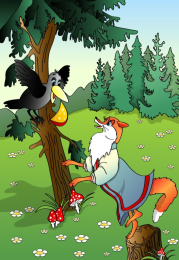 Презентация «И.А.Крылов – великий баснописец»Учебник «Русский язык и литература» для 6 класса(У.А. Жанпейс, Н.А. Озекбаева, А.А.Ерболатова) «Атамұра» 2018г. Конец урока  5 минутIV. Рефлексия «Вопросник/Анкета» - С кем тебе было интереснее всего работать в паре/группе? Почему? - За что бы ты себя похвалил(а) на уроке? V.Домашнее задание (дифференцированное/по выбору).Тема: И.Крылов. Басня «Ворона и Лисица»IV. Рефлексия «Вопросник/Анкета» - С кем тебе было интереснее всего работать в паре/группе? Почему? - За что бы ты себя похвалил(а) на уроке? V.Домашнее задание (дифференцированное/по выбору).Тема: И.Крылов. Басня «Ворона и Лисица»IV. Рефлексия «Вопросник/Анкета» - С кем тебе было интереснее всего работать в паре/группе? Почему? - За что бы ты себя похвалил(а) на уроке? V.Домашнее задание (дифференцированное/по выбору).Тема: И.Крылов. Басня «Ворона и Лисица»